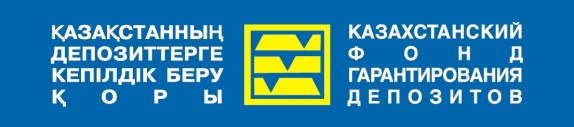 АО «КАЗАХСТАНСКИЙ ФОНД ГАРАНТИРОВАНИЯ ДЕПОЗИТОВ»ПРЕСС-РЕЛИЗ26 февраля 2014 г.АО «Эксимбанк Казахстан» присоединился к системе гарантирования депозитов24 февраля 2014 года АО «Эксимбанк Казахстан» выдана лицензия на проведение банковских и иных операций и деятельности на рынке ценных бумаг, включая прием депозитов, открытие и ведение банковских счетов физических лиц. Согласно пункту 2 статьи 61-1 Закона Республики Казахстан «О банках и банковской деятельности», участие банков, имеющих лицензию на прием депозитов, открытие и ведение банковских счетов физических лиц, за исключением Исламских банков, в казахстанской системе гарантирования депозитов является обязательным.Краткая справкаАО «Казахстанский фонд гарантирования депозитов» гарантирует обязательства банков – участников системы гарантирования депозитов по возврату денежных средств физических лиц, размещенных на всех видах банковских счетов, в том числе сберегательных, текущих, карт-счетах в случае их принудительной ликвидации. Гарантия распространяется на депозиты, открытые как в тенге, так и в иностранной валюте. Максимальная сумма гарантийного возмещения составляет 5 миллионов тенге в одном банке на одного депозитора. АО «Казахстанский фонд гарантирования депозитов» является государственной организацией, специально созданной для защиты законных прав и интересов депозиторов банков второго уровня. Дополнительная информация доступна на интернет-сайте АО «Казахстанский фонд гарантирования депозитов» www.kdif.kz, вопросы также можно задать по телефонной горячей линии 8 800 080 10 20 (бесплатно со всех городских номеров телефона по Казахстану) или по адресу электронной почты root@kdif.kz.